Datum: 20.10.2021. godineO  B  A  V  J  E Š  T  E  NJ  EOpština Vukosavlje priprema raspisivanje Javnog poziva za davanje u zakup poljoprivrednog zemljišta u svojini Republike Srpske i Opštine Vukosavlje radi obavljanja poljoprivredne proizvodnje. Pozivamo sve zainteresovane za zakup poljoprivrednog zemljišta, koji se bave poljoprivrednom proizvodnjom i koji ispunjavaju uslove propisane „Pravilnikom o postupku davanja u zakup poljoprivrednog zemljišta u svojini Republike Srpske“  da se prijave nadležnom Odjeljenju za privredu i društvene djelatnosti opštine Vukosavlje, u roku od 30 dana od  dana postavljanja ove obavijesti.Za dodjelu  u zakup poljoprivrednog zemljišta u svojini Republike, na javni  poziv mogu se prijaviti:privredna društva i preduzetnici  registrovani za obavljanje poljoprivredne djelatnosti i fizička lica koja se bave poljoprivrednom proizvodnjom  i ispunjavaju sljedeće opšte uslove:a) upisani su u Registar poljoprivrednih gazdinstava kao nosioci, b) imaju prebivalište, odnosno sjedište na području opštine Vukosavlje na kojoj se nalazi zemljište koje se daje u zakup, najmanje godinu dana prije podnošenja ponude odnosno prijave za zakup, c) posjeduju poljoprivrednu mehanizaciju.                                                                                        ODJELJENJE ZA PRIVREDU                                                                                                          I DRUŠTVENE DJELATNOSTIDostavljeno:                                                                                                    1. Oglasna ploča opštine Vukosavlje2. Web stranica opštine Vukosavlje3. Evidencija 4. ArhivaБосна и ХерцеговинаРепублика СрпскаОпштина Вукосавље ОПШТИНСКА УПРАВАОДЈЕЉЕЊЕ ЗА ПРИВРЕДУ И ДРУШТВЕНЕ ДЈЕЛАТНОСТИ Muse Ćazima Ćatića 163, 74 470 Vukosavljee-mail:  opstina@vukosavlje.gov.ba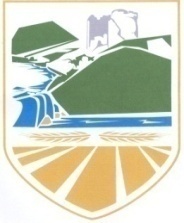 Bosna i HercegovinaRepublika SrpskaOpština VukosavljeOPŠTINSKA UPRAVAODJELJENJE ZA PRIVREDU I DRUŠTVENE DJELATNOSTI Tel./fax.: +387 (0)53 707 704web: www.vukosavlje.gov.ba